Average salaries and wages per employee, June 2018Average gross salaries and wages calculated for June 2018 amounted to 68 047 RSD, while average net salaries and wages amounted to 49 226 RSD.The cumulative growth of gross salaries and wages in the period January-June 2018 compared to the same period last year was 5.5% in nominal terms and 3.7% in real terms. At the same time, net salaries and wages increased by 6.0% in nominal terms and by 4.2% in real terms.Compared with the same month last year, average gross salaries and wages for June increased by 5.3% in nominal terms and by 2.9% in real terms, while average net salaries and wages increased by 5.8% in nominal terms and by 3.4% in real terms.Median net salaries and wages for June amounted to 38 500 RSD, meaning that 50% of employees, according to the records of the Tax Administration, realised wages and salaries u to the mentioned amount.Average net salaries and wages for June 2018 amounted to EUR 4171.1. Average salaries and wages, June 2018                                                                                                                                                                                                     RSD2. Indices of salaries and wages2 Average monthly EUR exchange rate is overtaken from the website of NBS. So as to provide data comparability while calculating the indices, data for 2017 were obtained from the same source and in the same manner as the data for 2018.Methodological explanationsData source The survey on salaries and wages is based on data from the Tax return as regards tax deduction (form PPP-PD). Average salaries and wages are calculated on the basis of amounts of computed salaries and wages for the referent month and number of employees, expressed as full-time equivalent – FTE.CoverageIncluded are all business entities that submitted completed electronic form to the Tax Administration, i.e. the form on tax report PPP-PD, with calculated salaries and wages.Encompassed are all categories of employees for which employers, i.e. business entities delivered to the Tax Administration the completed electronic form on tax report PPP-PD, with calculated salaries and wages. Definition of salaries and wagesIn accordance with the Labour Law and Personal Income Tax Law, in the survey on salaries and wages, encompassed are all salaries and wages paid to employees and subject to taxes and contributions.Salaries and wages comprise:Salaries and wages of employees with indefinite or fixed-term employment contract, including on-call duty, night- and shift- work, work on Sundays and holidays, food allowances during work and for non-executed hours of work (annual vacation, paid leave, holidays, sick leave up to 30 days, absence due to professional development, work failure not caused by workers' guilt), holiday refund, awards, bonuses etc.;Remuneration for work of employees in temporary or occasional employment (based on contract for performing temporary and occasional jobs). Salaries and wages are not considered to be payments under the service contract, sick- leave benefits longer than 30 days, compensation of public transport costs for commuting to and from work, for the time spent on business trip in the country and abroad, accommodation and food allowances during work and work in the field, retirement gratuity or benefits to those for whose work the need was terminated, one-time fees in accordance with the social program, compensation of funeral expenses and compensation for occupational disease or injury, jubilee prizes, solidarity aid, as well as other revenues not subject to taxes and contributions payment.Starting from 1999 the Statistical Office of the Republic of Serbia has not at disposal and may not provide available certain data relative to AP Kosovo and Metohija and therefore these data are not included in the coverage for the Republic of Serbia (total).Contact: jelena.milakovic@stat.gov.rs Phone: 011 2412-922, ext. 250Published and printed by: Statistical Office of the Republic of Serbia, 11 050 Belgrade, Milana Rakica 5Phone: +381 11 2412922 (telephone exchange) • Fax: +381 11 2411260 • www.stat.gov.rsResponsible: Dr Miladin Kovačević, DirectorCirculation: 20 • Periodicity: monthly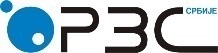 Republic of SerbiaStatistical Office of the Republic of SerbiaRepublic of SerbiaStatistical Office of the Republic of SerbiaISSN 0353-9555STATISTICAL RELEASESTATISTICAL RELEASEZR10Number 227 – Year LXVIII, 24/08/2018Number 227 – Year LXVIII, 24/08/2018ZR10Salaries and wages statistics Salaries and wages statistics SERB227 ZR10 240818Salaries and wages statistics Salaries and wages statistics GrossGrossNetNetQ2Q2VI 2018I–VI 2018VI 2018I–VI 2018Gross salaries and wagesNet salaries and wagesRepublic of Serbia – total68 04768 20149 22649 33368 54449 573Salaries and wages of employees with indefinite or fixed-term employment contract68 52768 59749 59549 64068 96649 899Salaries and wages of employees in temporary or occasional employment45 75946 75132 07132 76746 80732 805Salaries and wages of employees in legal entities  72 17072 20452 26252 28772 63052 584Salaries and wages of entrepreneurs and their employees  36 85637 42926 25426 62937 46026 668Salaries and wages in public sector 75 70776 87554 55255 38376 93355 422Salaries and wages in non - public sector 64 23863 81046 57746 27164 35246 650GrossGrossGrossGrossNet Net Net Net VI 2018 V 2018VI 2018 2017VI 2018VI 2017I–VI 2018I–VI 2017VI 2018 V 2018VI 2018 2017VI 2018VI 2017I–VI 2018I–VI 2017Nominal indices97.7105.1105.3105.597.7105.6105.8106.0Real indices97.3102.4102.9103.797.3102.9103.4104.2